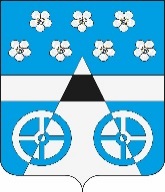 АДМИНИСТРАЦИЯ СЕЛЬСКОГО ПОСЕЛЕНИЯ ЛОПАТИНО МУНИЦИПАЛЬНОГО РАЙОНА ВОЛЖСКИЙ САМАРСКОЙ ОБЛАСТИРАСПОРЯЖЕНИЕот « 01 »  декабря  2016 г.  № 92 О проведении общероссийского дня приема гражданв Администрации сельского поселения Лопатино         Во исполнение поручения Президента Российской Федерации от 26 апреля 2013 года № Пр-936, в целях охраны прав и свобод человека и гражданина, обеспечения согласованного функционирования и взаимодействия органов государственной власти и органов местного самоуправления  в данной сфере         1. Организовать и провести 12 декабря 2016 года в Администрации   сельского поселения Лопатино муниципального района Волжский Самарской области общероссийский день приема граждан с 12 часов 00 мин.  до 20 часов 00 мин.         2. Назначить Насветникову Ю.С. — юриста Администрации сельского поселения Лопатино  ответственным лицом за техническую организацию автоматизированного рабочего места главы администрации, ведущего личный прием граждан в администрации  сельское поселение Лопатино.         3. Юриста Администрации сельского поселения Лопатино  Насветникову Ю.С. обеспечить:           размещение на информационном стенде и официальном сайте  Администрации сельское поселение Лопатино информации о дате и месте проведения общероссийского дня приема граждан, вопросах, решение которых входит в компетенцию Администрации сельское поселение Лопатино, порядке осуществления предварительной записи граждан на личный прием.         организацию предварительной записи заявителей на личный прием в общероссийский день приема граждан;          4. Заместителю главы сельского поселения Лопатино – Карташовой В.П. обеспечить организацию личного приема граждан  12 декабря 2016 года;         5. Утвердить прилагаемый Порядок организации предварительной записи заявителей на личный прием в общероссийский день приема граждан в Администрации сельского поселения Лопатино .         6.  По результатам проведения общероссийского дня приема граждан составить отчет и представить его (в электронном виде и на бумажном носителе) в организационный отдел Администрации муниципального района Волжский Самарской области до 16 декабря 2016 года.          7. Контроль за исполнением распоряжения возложить на  заместителя главы сельского поселения Лопатино Карташову В.П.Глава сельского поселения Лопатино                                В.Л. Жуков УтвержденРаспоряжением Главы сельского поселения ЛопатиноОт 01  декабря 2016 г. № 92Порядок организации предварительной записи заявителей на личный прием  в общероссийский день  приема граждан в Администрации сельское поселение Лопатино муниципального района Волжский Самарской области1. Настоящий Порядок организации предварительной записи заявителей на личный прием в общероссийский день приема граждан в Администрации сельского поселение Лопатино (далее – предварительная запись) разработан в соответствии с поручением Президента Российской Федерации от 26 апреля  2013 года № Пр-936 , в целях охраны прав и свобод человека и гражданина, обеспечения согласованного функционирования и взаимодействия органов государственной власти и органов местного самоуправления  в данной сфере.2. Предварительная запись осуществляется с 02.12.2016 года по 11 декабря 2016 года включительно по адресу: Самарская область, Волжский район, с. Лопатино, ул. Братьев Глубоковых, дом 2, помещение администрации. 3. Предварительная запись осуществляется только при личном присутствии заявителя.4.  Предварительная запись осуществляется  в рабочие дни:             с понедельника   по пятницу  с 8-00 часов до 16.00 часов;обеденный перерыв: с 12-00 часов до 13.30 часовюристом Администрации сельского поселения Лопатино – Насветниковой Юлией Сергеевной тел. 8(846) 999-78-88.